 UNIVERSIDAD DE CONCEPCIÓN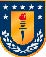 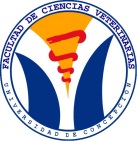 FACULTAD DE CIENCIAS VETERINARIASManual de procedimientos para el proceso de titulación de la Facultad de Ciencias Veterinarias 2018PASANTÍA GUIADA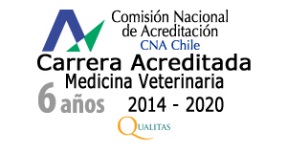 B.	TEXTO DEL TRABAJO DE TITULACIÓNDebe contener los siguientes capítulos (identificados secuencialmente con números romanos).ResumenSummaryIntroducciónMetodologíaResultadosDiscusiónConclusionesReferencias Bibliográficas     Declaración de Autoría	     Apéndice (optativo)C.	DEFINICIONESTítulo: Descripción concisa y única del contenido del manuscrito. Debe indicar el nombre de la Institución o Empresa y el trabajo realizado, en un máximo de tres renglones.Resumen: Debe incluir los objetivos del trabajo, metodología (lo más relevante), resultados y conclusiones. Summary: Es la traducción del resumen al inglés. Palabras clave o keywords: son palabras que idealmente no deben aparecer en el título, que identifiquen los conceptos centrales del trabajo y que puedan servir como clave de búsqueda en las bases de datos. Puede incluir nombres comunes y científicos de especies, sustancias o términos técnicos agropecuarios. Al menos 3 y máximo 5.Introducción: en la INTRODUCCIÓN se debe señalar la misión y visión de la empresa, junto con exponer lo que va a hacer en el plan de trabajo y vincularlo con lo que se realiza el lugar de pasantía y el rol del médico veterinario en la empresa, respecto de lo que se va a desarrollar. Aquí se debe introducir el tema que se trata en la pasantía con apoyo bibliográfico.Se incluyen dentro de la Introducción los objetivos los cuales deben estar basados en las competencias y el plan de trabajo a aplicar en la pasantía. Metodología: corresponde a la descripción de la institución o empresa, ubicación, infraestructura y equipamiento, personal y organigrama, trabajos, funciones y/o servicios que se ejecutan, especie (s) animales atendidas o utilizadas. Además, debe de contener una descripción de la metodología empleada para desarrollar  las competencias de la pasantía.Resultados: debe contener la descripción de las actividades realizadas durante la pasantía, ordenada por casos, tipo de trabajo o cronológica. Se debe incluir visitas, salidas de terreno, trabajos de colaboración u otra actividad realizada en el contexto de la Pasantía y la descripción del tema elegido. La información puede ser  respaldada con tablas  o figuras incluidas en el capítulo, teniendo como meta dar respuesta a los objetivos planteados. Las tablas o figuras deberán incluir, cuando proceda, los resultados del análisis estadístico, evitando la duplicidad de información y seleccionando la forma más adecuada para una mejor presentación de estos. Discusión: la discusión debe analizar críticamente el plan de trabajo y el tema desarrollado.  Fundamentar buscando comparar, explicar, contrastar o interpretar en forma objetiva los resultados de la pasantía, emitiendo juicios críticos sobre ellos, utilizando referencias bibliográficas. Señalar de qué manera la pasantía cumplió los objetivos propuestos. Ofrecer, en lo posible, una solución a problemas o situaciones  planteadas.Conclusiones: deben ser una respuesta precisa a los objetivos de la pasantía. Referencias bibliográficas: se define como referencia bibliográfica al conjunto de indicaciones precisas que permitan la identificación de un trabajo publicado en un libro o revista. Se presentará aquí todas las referencias bibliográficas citadas en el texto, siguiendo el formato de publicación del documento de "Recomendaciones para citas bibliográficas y bibliografías de trabajos de investigación" de Biblioteca Campus Chillán.Declaración de autoría: es de carácter obligatorio el incluirlo en el texto. El texto de la declaración de autoría es:“Declaro que el trabajo presentado es personal e inédito, que cada uno de las citas bibliográficas son correctas y están debidamente reconocidas, que no contiene copias totales ni parciales de otros investigaciones excepto citas aceptadas como trabajos científicos, que no afectan los derechos de autor y que se mantiene dentro del marco ético de  trabajos científicos de la Facultad de Ciencias Veterinarias de la Universidad de Concepción.”Apéndice: en caso de ser necesario la incorporación de este capítulo, se incluyen en el apéndice, documentos extras que se integran en el trabajo para sustentar o probar un argumento del autor; además de, definiciones o explicaciones más específicas, figuras, mapas y/o tablas, sobre temas mencionados en el trabajo. Debe incorporar la bitácora.